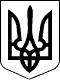 УКРАЇНАЧЕЧЕЛЬНИЦЬКА РАЙОННА РАДАВІННИЦЬКОЇ ОБЛАСТІРІШЕННЯ № 38318 травня 2018 року                                                                    19 сесія 7 скликання Про кандидатуру для нагородження Почесною відзнакою «За заслуги перед Вінниччиною»	Керуючись частиною 2 статті 43 Закону України «Про місцеве самоврядування в Україні», пунктом 8 Положення про Почесну відзнаку «За заслуги перед Вінниччиною», затвердженого рішенням 7 сесії Вінницької обласної Ради 5 скликання від 29 грудня 2006 року № 208 «Про  встановлення Почесної відзнаки  «За заслуги перед Вінниччиною», враховуючи висновок президії Чечельницької районної ради 7 скликання, районна рада ВИРІШИЛА:1. Рекомендувати для нагородження Почесною відзнакою «За заслуги перед Вінниччиною»  кандидатуру ШУМИЛА Валерія Івановича.2. Виконавчому апарату районної ради надіслати це рішення Вінницькій обласній Раді.3. Контроль за виконанням цього рішення покласти на президію районної ради.Голова районної ради                                                      С.В. П’яніщук